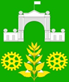 ПОСТАНОВЛЕНИЕАДМИНИСТРАЦИИ  ВИМОВСКОГО СЕЛЬСКОГО ПОСЕЛЕНИЯ УСТЬ-ЛАБИНСКОГО РАЙОНАот  15 сентября 2020 года	         № 124п.ВимовецОб утверждении порядка проведения и финансирования мероприятий по оснащению зданий, строений, сооружений, находящихся в муниципальной собственности, приборами учета используемых воды, природного газа, тепловой энергии, электрической энергии, а также по вводу установленных приборов учета в эксплуатациюВ соответствии со статьей 14 Закона Краснодарского края от 3 марта 2010 года N 1912-КЗ "Об энергосбережении и о повышении энергетической эффективности в Краснодарском крае", руководствуясь статьей 31 Устава Вимовского сельского поселения Усть-Лабинского района  п о с т а н о в л я ю:1. Утвердить Порядок проведения и финансирования мероприятий по оснащению зданий, строений, сооружений, находящихся в муниципальной собственности, приборами учета используемых воды, природного газа, тепловой энергии, электрической энергии, а также по вводу установленных приборов учета в эксплуатацию согласно приложению к настоящему постановлению.2.  Главному специалисту общего отдела Администрации Вимовского сельского поселения Усть-Лабинского района  (Зозуля ) обеспечить официальное опубликование (обнародование) настоящего постановления в сети «Интернет» на официальном сайте администрации Вимовского сельского поселения Усть-Лабинского района 3. Постановление  вступает в силу со дня официального обнародования.Глава Вимовского сельского поселения Усть-Лабинского района                                                              И.В. ЖиляковаПриложениек постановлениюадминистрации Вимовскогосельского поселения Усть-Лабинского районаот 15 сентября   2020  г.  № 124Порядок  проведения и финансирования мероприятий по оснащению зданий, строений, сооружений, находящихся в муниципальной собственности, приборами учета используемых воды, природного газа, тепловой энергии, электрической энергии, а также по вводу установленных приборов учета в эксплуатацию1. Настоящий Порядок проведения и финансирования мероприятий по оснащению зданий, строений, сооружений, находящихся в муниципальной собственности, приборами учета используемых воды, природного газа, тепловой энергии, электрической энергии, а также по вводу установленных приборов учета в эксплуатацию (далее - Порядок, приборы учета) определяет порядок взаимодействия органов администрации Вимовского сельского поселения Усть-Лабинского района  при проведении и финансировании мероприятий по оснащению зданий, строений, сооружений, находящихся в муниципальной собственности приборами учета.2. Оснащение зданий, строений, сооружений, находящихся в муниципальной собственности приборами учета, осуществляется в рамках реализации ведомственной целевой  программы Вимовского  сельского поселения Усть-Лабинского  района «Энергосбережение и повышение энергетической эффективности на территории Вимовского  сельского поселения Усть-Лабинского  района»3. Финансирование мероприятий по оснащению зданий, строений, сооружений, находящихся в муниципальной собственности, приборами учета, осуществляется за счет средств бюджета Вимовского  сельского поселения Усть-Лабинского  района 4. Администрация  Вимовского  сельского поселения Усть-Лабинского  района  в рамках выделенных лимитов средств местного бюджета обеспечивают выполнение мероприятий, направленных на отбор подрядной организации для выполнения работ по оснащению зданий, строений, сооружений,  находящихся в муниципальной собственности, приборами учета в соответствии с Федеральным законом от 5 апреля 2013 года N 44-ФЗ "О контрактной системе в сфере закупок товаров, работ, услуг для обеспечения государственных и муниципальных нужд".5. Не позднее, чем в течение семи рабочих дней с момента подписания документов, подтверждающих приемку работ по оснащению здания, строения или сооружения муниципальной собственности приборами учета руководитель учреждения, которому такое здание передано по основаниям, предусмотренным действующим законодательством, направляет в организацию коммунального комплекса, осуществляющую поставку соответствующего коммунального ресурса, заявление о вводе установленного прибора учета в эксплуатацию.6. Контроль за своевременностью ввода установленного прибора учета в эксплуатацию осуществляется отраслевыми органами и учреждениями.        7. В течение трех рабочих дней после подписания акта приемки прибора учета в эксплуатацию учреждение письменно информирует об этом администрацию Вимовского  сельского поселения Усть-Лабинского  района8. В случае если здание, строение или сооружение муниципальной собственности не передано какому-либо учреждению по основаниям, предусмотренным действующим законодательством, выполнение мероприятий, указанных в пунктах 5 - 7 настоящего Порядка обеспечивается специалистом администрации Вимовского  сельского поселения Усть-Лабинского  района .Глава Вимовского сельского поселения Усть-Лабинского района                                                              И.В. Жилякова